 Печатное издание Калининского сельского поселения Вурнарского района***Выпуск с 10 марта 2007 года***18 июля   2019 год, *** № 23 (390) БЮЛЛЕТЕНЬ КАЛИНИНСКОГО СЕЛЬСКОГО ПОСЕЛЕНИЯ ВУРНАРСКОГО РАЙОНА ЧУВАШСКОЙ РЕСПУБЛИКИ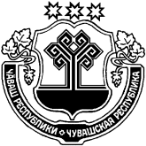 Об утверждении отчета об исполнении бюджета Калининского сельского поселения Вурнарского района Чувашской Республики за I полугодие 2019 годаРуководствуясь статьей 2642 Бюджетного кодекса Российской Федерации и статьей 58 решения Собрания депутатов Калининского сельского поселения Вурнарского района Чувашской Республики от 10.09.2014 г. № 47-4 Об утверждении Положения «О регулировании бюджетных правоотношений  в Калининском сельском поселении Вурнарского района Чувашской Республики», администрация Калининского сельского поселения Вурнарского района Чувашской Республики  п о с т а н о в л я е т:1. Утвердить прилагаемый отчет об исполнении  бюджета Калининского сельского поселения Вурнарского района Чувашской Республики за I полугодие 2019 года (далее – отчет).2. Направить отчет Собранию депутатов Калининского сельского поселения Вурнарского района Чувашской Республики и Контрольно-счетному органу Вурнарского района Чувашской Республики.Глава Калининского сельского поселения	   	                 	Л.Н.ИвановаЧĂВАШ РЕСПУБЛИКИВАРНАР РАЙОНĚЧУВАШСКАЯ РЕСПУБЛИКА ВУРНАРСКИЙ РАЙОН НУРАС ЯЛ ПОСЕЛЕНИЙĚН АДМИНИСТРАЦИЙĚ ЙЫШАНУ«18» июля   2019 № 39Нурас салиАДМИНИСТРАЦИЯ КАЛИНИНСКОГО СЕЛЬСКОГО ПОСЕЛЕНИЯ ПОСТАНОВЛЕНИЕ«18» июля   2019 № 39село КалининоПриложениеПриложениеПриложениеПриложениеПриложениеПриложениек постановлению администрации Калининского сельского поселения Вурнарского района Чувашской Республики от 18.07.2019 г. № 39к постановлению администрации Калининского сельского поселения Вурнарского района Чувашской Республики от 18.07.2019 г. № 39к постановлению администрации Калининского сельского поселения Вурнарского района Чувашской Республики от 18.07.2019 г. № 39к постановлению администрации Калининского сельского поселения Вурнарского района Чувашской Республики от 18.07.2019 г. № 39к постановлению администрации Калининского сельского поселения Вурнарского района Чувашской Республики от 18.07.2019 г. № 39к постановлению администрации Калининского сельского поселения Вурнарского района Чувашской Республики от 18.07.2019 г. № 39ОТЧЕТ ОТЧЕТ ОТЧЕТ ОТЧЕТ ОТЧЕТ ОТЧЕТ ОТЧЕТ ОТЧЕТ ОБ ИСПОЛНЕНИИ БЮДЖЕТА КАЛИНИНСКОГО СЕЛЬСКОГО ПОСЕЛЕНИЯ ВУРНАРСКОГО РАЙОНА ЧУВАШСКОЙ РЕСПУБЛИКИ ЗА I ПОЛУГОДИЕ 2019 ГОДАОБ ИСПОЛНЕНИИ БЮДЖЕТА КАЛИНИНСКОГО СЕЛЬСКОГО ПОСЕЛЕНИЯ ВУРНАРСКОГО РАЙОНА ЧУВАШСКОЙ РЕСПУБЛИКИ ЗА I ПОЛУГОДИЕ 2019 ГОДАОБ ИСПОЛНЕНИИ БЮДЖЕТА КАЛИНИНСКОГО СЕЛЬСКОГО ПОСЕЛЕНИЯ ВУРНАРСКОГО РАЙОНА ЧУВАШСКОЙ РЕСПУБЛИКИ ЗА I ПОЛУГОДИЕ 2019 ГОДАОБ ИСПОЛНЕНИИ БЮДЖЕТА КАЛИНИНСКОГО СЕЛЬСКОГО ПОСЕЛЕНИЯ ВУРНАРСКОГО РАЙОНА ЧУВАШСКОЙ РЕСПУБЛИКИ ЗА I ПОЛУГОДИЕ 2019 ГОДАОБ ИСПОЛНЕНИИ БЮДЖЕТА КАЛИНИНСКОГО СЕЛЬСКОГО ПОСЕЛЕНИЯ ВУРНАРСКОГО РАЙОНА ЧУВАШСКОЙ РЕСПУБЛИКИ ЗА I ПОЛУГОДИЕ 2019 ГОДАОБ ИСПОЛНЕНИИ БЮДЖЕТА КАЛИНИНСКОГО СЕЛЬСКОГО ПОСЕЛЕНИЯ ВУРНАРСКОГО РАЙОНА ЧУВАШСКОЙ РЕСПУБЛИКИ ЗА I ПОЛУГОДИЕ 2019 ГОДАОБ ИСПОЛНЕНИИ БЮДЖЕТА КАЛИНИНСКОГО СЕЛЬСКОГО ПОСЕЛЕНИЯ ВУРНАРСКОГО РАЙОНА ЧУВАШСКОЙ РЕСПУБЛИКИ ЗА I ПОЛУГОДИЕ 2019 ГОДАОБ ИСПОЛНЕНИИ БЮДЖЕТА КАЛИНИНСКОГО СЕЛЬСКОГО ПОСЕЛЕНИЯ ВУРНАРСКОГО РАЙОНА ЧУВАШСКОЙ РЕСПУБЛИКИ ЗА I ПОЛУГОДИЕ 2019 ГОДАКОДЫКОДЫна 1 июля 2019 г.Форма по ОКУД05031170503117            Дата01.07.201901.07.2019Наименование       по ОКПО       по ОКПОфинансового органаКалининское сельское поселение Вурнарского районаКалининское сельское поселение Вурнарского районаКалининское сельское поселение Вурнарского районаКалининское сельское поселение Вурнарского районаГлава по БКГлава по БК993993Наименование публично-правового образования Бюджет сельских поселенийБюджет сельских поселенийБюджет сельских поселенийБюджет сельских поселений         по ОКТМО         по ОКТМО9761044097610440Периодичность: 1 полугодие 2019 г.Единица измерения:  руб.по ОКЕИпо ОКЕИ383383                                 1. Доходы бюджета                                 1. Доходы бюджета                                 1. Доходы бюджета                                 1. Доходы бюджета                                 1. Доходы бюджета                                 1. Доходы бюджета                                 1. Доходы бюджета                                 1. Доходы бюджета                                 1. Доходы бюджета                                 1. Доходы бюджета Наименование показателяКод строкиКод дохода по бюджетной классификацииКод дохода по бюджетной классификацииУтвержденные бюджетные назначенияУтвержденные бюджетные назначенияИсполненоИсполнено Наименование показателяКод строкиКод дохода по бюджетной классификацииКод дохода по бюджетной классификацииУтвержденные бюджетные назначенияУтвержденные бюджетные назначенияИсполненоИсполнено Наименование показателяКод строкиКод дохода по бюджетной классификацииКод дохода по бюджетной классификацииУтвержденные бюджетные назначенияУтвержденные бюджетные назначенияИсполненоИсполнено12334455Доходы бюджета - всего010xx8 315 178,008 315 178,003 080 640,463 080 640,46в том числе:  Федеральное казначейство010100 0 00 00000 00 0000 000100 0 00 00000 00 0000 000661 000,00661 000,00346 127,66346 127,66  НАЛОГОВЫЕ И НЕНАЛОГОВЫЕ ДОХОДЫ010100 1 00 00000 00 0000 000100 1 00 00000 00 0000 000661 000,00661 000,00346 127,66346 127,66  НАЛОГИ НА ТОВАРЫ (РАБОТЫ, УСЛУГИ), РЕАЛИЗУЕМЫЕ НА ТЕРРИТОРИИ РОССИЙСКОЙ ФЕДЕРАЦИИ010100 1 03 00000 00 0000 000100 1 03 00000 00 0000 000661 000,00661 000,00346 127,66346 127,66  Акцизы по подакцизным товарам (продукции), производимым на территории Российской Федерации010100 1 03 02000 01 0000 110100 1 03 02000 01 0000 110661 000,00661 000,00346 127,66346 127,66  Доходы от уплаты акцизов на дизельное топливо, подлежащие распределению между бюджетами субъектов Российской Федерации и местными бюджетами с учетом установленных дифференцированных нормативов отчислений в местные бюджеты010100 1 03 02230 01 0000 110100 1 03 02230 01 0000 110290 000,00290 000,00157 127,39157 127,39  Доходы от уплаты акцизов на дизельное топливо, подлежащие распределению между бюджетами субъектов Российской Федерации и местными бюджетами с учетом установленных дифференцированных нормативов отчислений в местные бюджеты (по нормативам, установленным Федеральным законом о федеральном бюджете в целях формирования дорожных фондов субъектов Российской Федерации)010100 1 03 02231 01 0000 110100 1 03 02231 01 0000 110290 000,00290 000,00157 127,39157 127,39  Доходы от уплаты акцизов на моторные масла для дизельных и (или) карбюраторных (инжекторных) двигателей, подлежащие распределению между бюджетами субъектов Российской Федерации и местными бюджетами с учетом установленных дифференцированных нормативов отчислений в местные бюджеты010100 1 03 02240 01 0000 110100 1 03 02240 01 0000 1104 000,004 000,001 192,141 192,14  Доходы от уплаты акцизов на моторные масла для дизельных и (или) карбюраторных (инжекторных) двигателей, подлежащие распределению между бюджетами субъектов Российской Федерации и местными бюджетами с учетом установленных дифференцированных нормативов отчислений в местные бюджеты (по нормативам, установленным Федеральным законом о федеральном бюджете в целях формирования дорожных фондов субъектов Российской Федерации)010100 1 03 02241 01 0000 110100 1 03 02241 01 0000 1104 000,004 000,001 192,141 192,14  Доходы от уплаты акцизов на автомобильный бензин, подлежащие распределению между бюджетами субъектов Российской Федерации и местными бюджетами с учетом установленных дифференцированных нормативов отчислений в местные бюджеты010100 1 03 02250 01 0000 110100 1 03 02250 01 0000 110367 000,00367 000,00217 737,33217 737,33  Доходы от уплаты акцизов на автомобильный бензин, подлежащие распределению между бюджетами субъектов Российской Федерации и местными бюджетами с учетом установленных дифференцированных нормативов отчислений в местные бюджеты (по нормативам, установленным Федеральным законом о федеральном бюджете в целях формирования дорожных фондов субъектов Российской Федерации)010100 1 03 02251 01 0000 110100 1 03 02251 01 0000 110367 000,00367 000,00217 737,33217 737,33  Доходы от уплаты акцизов на прямогонный бензин, подлежащие распределению между бюджетами субъектов Российской Федерации и местными бюджетами с учетом установленных дифференцированных нормативов отчислений в местные бюджеты010100 1 03 02260 01 0000 110100 1 03 02260 01 0000 110---29 929,20-29 929,20  Доходы от уплаты акцизов на прямогонный бензин, подлежащие распределению между бюджетами субъектов Российской Федерации и местными бюджетами с учетом установленных дифференцированных нормативов отчислений в местные бюджеты (по нормативам, установленным Федеральным законом о федеральном бюджете в целях формирования дорожных фондов субъектов Российской Федерации)010100 1 03 02261 01 0000 110100 1 03 02261 01 0000 110---29 929,20-29 929,20  Федеральная налоговая служба010182 0 00 00000 00 0000 000182 0 00 00000 00 0000 0001 892 000,001 892 000,00360 903,30360 903,30  НАЛОГОВЫЕ И НЕНАЛОГОВЫЕ ДОХОДЫ010182 1 00 00000 00 0000 000182 1 00 00000 00 0000 0001 892 000,001 892 000,00360 903,30360 903,30  НАЛОГИ НА ПРИБЫЛЬ, ДОХОДЫ010182 1 01 00000 00 0000 000182 1 01 00000 00 0000 000420 000,00420 000,00161 413,70161 413,70  Налог на доходы физических лиц010182 1 01 02000 01 0000 110182 1 01 02000 01 0000 110420 000,00420 000,00161 413,70161 413,70  Налог на доходы физических лиц с доходов, источником которых является налоговый агент, за исключением доходов, в отношении которых исчисление и уплата налога осуществляются в соответствии со статьями 227, 2271 и 228 Налогового кодекса Российской Федерации010182 1 01 02010 01 0000 110182 1 01 02010 01 0000 110415 000,00415 000,00157 210,33157 210,33  Налог на доходы физических лиц с доходов, источником которых является налоговый агент, за исключением доходов, в отношении которых исчисление и уплата налога осуществляются в соответствии со статьями 227, 227.1 и 228 Налогового кодекса Российской Федерации (сумма платежа (перерасчеты, недоимка и задолженность по соответствующему платежу, в том числе по отмененному)010182 1 01 02010 01 1000 110182 1 01 02010 01 1000 110415 000,00415 000,00156 668,85156 668,85  Налог на доходы физических лиц с доходов, источником которых является налоговый агент, за исключением доходов, в отношении которых исчисление и уплата налога осуществляются в соответствии со статьями 227, 227.1 и 228 Налогового кодекса Российской Федерации (пени по соответствующему платежу)010182 1 01 02010 01 2100 110182 1 01 02010 01 2100 110--522,48522,48  Налог на доходы физических лиц с доходов, источником которых является налоговый агент, за исключением доходов, в отношении которых исчисление и уплата налога осуществляются в соответствии со статьями 227, 227.1 и 228 Налогового кодекса Российской Федерации (суммы денежных взысканий (штрафов) по соответствующему платежу согласно законодательству Российской Федерации)010182 1 01 02010 01 3000 110182 1 01 02010 01 3000 110--2,912,91  Налог на доходы физических лиц с доходов, источником которых является налоговый агент, за исключением доходов, в отношении которых исчисление и уплата налога осуществляются в соответствии со статьями 227, 227.1 и 228 Налогового кодекса Российской Федерации (прочие поступления)010182 1 01 02010 01 4000 110182 1 01 02010 01 4000 110--16,0916,09  Налог на доходы физических лиц с доходов, полученных от осуществления деятельности физическими лицами, зарегистрированными в качестве индивидуальных предпринимателей, нотариусов, занимающихся частной практикой, адвокатов, учредивших адвокатские кабинеты, и других лиц, занимающихся частной практикой в соответствии со статьей 227 Налогового кодекса Российской Федерации010182 1 01 02020 01 0000 110182 1 01 02020 01 0000 110--127,92127,92  Налог на доходы физических лиц с доходов, полученных от осуществления деятельности физическими лицами, зарегистрированными в качестве индивидуальных предпринимателей, нотариусов, занимающихся частной практикой, адвокатов, учредивших адвокатские кабинеты, и других лиц, занимающихся частной практикой в соответствии со статьей 227 Налогового кодекса Российской Федерации (сумма платежа (перерасчеты, недоимка и задолженность по соответствующему платежу, в том числе по отмененному)010182 1 01 02020 01 1000 110182 1 01 02020 01 1000 110--127,92127,92  Налог на доходы физических лиц с доходов, полученных физическими лицами в соответствии со статьей 228 Налогового кодекса Российской Федерации010182 1 01 02030 01 0000 110182 1 01 02030 01 0000 1105 000,005 000,004 075,454 075,45  Налог на доходы физических лиц с доходов, полученных физическими лицами в соответствии со статьей 228 Налогового кодекса Российской Федерации (сумма платежа (перерасчеты, недоимка и задолженность по соответствующему платежу, в том числе по отмененному)010182 1 01 02030 01 1000 110182 1 01 02030 01 1000 1105 000,005 000,003 834,903 834,90  Налог на доходы физических лиц с доходов, полученных физическими лицами в соответствии со статьей 228 Налогового кодекса Российской Федерации (пени по соответствующему платежу)010182 1 01 02030 01 2100 110182 1 01 02030 01 2100 110--240,55240,55  НАЛОГИ НА СОВОКУПНЫЙ ДОХОД010182 1 05 00000 00 0000 000182 1 05 00000 00 0000 00040 000,0040 000,0023 458,1223 458,12  Единый сельскохозяйственный налог010182 1 05 03000 01 0000 110182 1 05 03000 01 0000 11040 000,0040 000,0023 458,1223 458,12  Единый сельскохозяйственный налог010182 1 05 03010 01 0000 110182 1 05 03010 01 0000 11040 000,0040 000,0023 458,1223 458,12  Единый сельскохозяйственный налог (сумма платежа (перерасчеты, недоимка и задолженность по соответствующему платежу, в том числе по отмененному)010182 1 05 03010 01 1000 110182 1 05 03010 01 1000 11040 000,0040 000,0023 326,8023 326,80  Единый сельскохозяйственный налог (пени по соответствующему платежу)010182 1 05 03010 01 2100 110182 1 05 03010 01 2100 110--131,32131,32  НАЛОГИ НА ИМУЩЕСТВО010182 1 06 00000 00 0000 000182 1 06 00000 00 0000 0001 432 000,001 432 000,00176 031,48176 031,48  Налог на имущество физических лиц010182 1 06 01000 00 0000 110182 1 06 01000 00 0000 110535 000,00535 000,0014 220,7614 220,76  Налог на имущество физических лиц, взимаемый по ставкам, применяемым к объектам налогообложения, расположенным в границах сельских поселений010182 1 06 01030 10 0000 110182 1 06 01030 10 0000 110535 000,00535 000,0014 220,7614 220,76  Налог на имущество физических лиц, взимаемый по ставкам, применяемым к объектам налогообложения, расположенным в границах сельских поселений (сумма платежа (перерасчеты, недоимка и задолженность по соответствующему платежу, в том числе по отмененному)010182 1 06 01030 10 1000 110182 1 06 01030 10 1000 110535 000,00535 000,0013 637,9313 637,93  Налог на имущество физических лиц, взимаемый по ставкам, применяемым к объектам налогообложения, расположенным в границах сельских поселений (пени по соответствующему платежу)010182 1 06 01030 10 2100 110182 1 06 01030 10 2100 110--582,83582,83  Земельный налог010182 1 06 06000 00 0000 110182 1 06 06000 00 0000 110897 000,00897 000,00161 810,72161 810,72  Земельный налог с организаций010182 1 06 06030 00 0000 110182 1 06 06030 00 0000 110550 000,00550 000,00138 723,41138 723,41  Земельный налог с организаций, обладающих земельным участком, расположенным в границах сельских поселений010182 1 06 06033 10 0000 110182 1 06 06033 10 0000 110550 000,00550 000,00138 723,41138 723,41  Земельный налог с организаций, обладающих земельным участком, расположенным в границах сельских поселений  (сумма платежа (перерасчеты, недоимка и задолженность по соответствующему платежу, в том числе по отмененному)010182 1 06 06033 10 1000 110182 1 06 06033 10 1000 110550 000,00550 000,00136 895,00136 895,00  Земельный налог с организаций, обладающих земельным участком, расположенным в границах  сельских  поселений  (пени по соответствующему платежу)010182 1 06 06033 10 2100 110182 1 06 06033 10 2100 110--1 828,411 828,41  Земельный налог с физических лиц010182 1 06 06040 00 0000 110182 1 06 06040 00 0000 110347 000,00347 000,0023 087,3123 087,31  Земельный налог с физических лиц, обладающих земельным участком, расположенным в границах сельских поселений010182 1 06 06043 10 0000 110182 1 06 06043 10 0000 110347 000,00347 000,0023 087,3123 087,31  Земельный налог с физических лиц, обладающих земельным участком, расположенным в границах сельских поселений  (сумма платежа (перерасчеты, недоимка и задолженность по соответствующему платежу, в том числе по отмененному)010182 1 06 06043 10 1000 110182 1 06 06043 10 1000 110347 000,00347 000,0021 893,8021 893,80  Земельный налог с физических лиц, обладающих земельным участком, расположенным в границах сельских поселений  (пени по соответствующему платежу)010182 1 06 06043 10 2100 110182 1 06 06043 10 2100 110--1 193,511 193,51010993 0 00 00000 00 0000 000993 0 00 00000 00 0000 0005 762 178,005 762 178,002 373 609,502 373 609,50  НАЛОГОВЫЕ И НЕНАЛОГОВЫЕ ДОХОДЫ010993 1 00 00000 00 0000 000993 1 00 00000 00 0000 000531 000,00531 000,00429 522,50429 522,50  ГОСУДАРСТВЕННАЯ ПОШЛИНА010993 1 08 00000 00 0000 000993 1 08 00000 00 0000 00020 000,0020 000,002 400,002 400,00  Государственная пошлина за совершение нотариальных действий (за исключением действий, совершаемых консульскими учреждениями Российской Федерации)010993 1 08 04000 01 0000 110993 1 08 04000 01 0000 11020 000,0020 000,002 400,002 400,00  Государственная пошлина за совершение нотариальных действий должностными лицами органов местного самоуправления, уполномоченными в соответствии с законодательными актами Российской Федерации на совершение нотариальных действий010993 1 08 04020 01 0000 110993 1 08 04020 01 0000 11020 000,0020 000,002 400,002 400,00010993 1 08 04020 01 1000 110993 1 08 04020 01 1000 11020 000,0020 000,002 400,002 400,00  ДОХОДЫ ОТ ИСПОЛЬЗОВАНИЯ ИМУЩЕСТВА, НАХОДЯЩЕГОСЯ В ГОСУДАРСТВЕННОЙ И МУНИЦИПАЛЬНОЙ СОБСТВЕННОСТИ010993 1 11 00000 00 0000 000993 1 11 00000 00 0000 000461 000,00461 000,00420 407,24420 407,24  Доходы, получаемые в виде арендной либо иной платы за передачу в возмездное пользование государственного и муниципального имущества (за исключением имущества бюджетных и автономных учреждений, а также имущества государственных и муниципальных унитарных предприятий, в том числе казенных)010993 1 11 05000 00 0000 120993 1 11 05000 00 0000 120450 000,00450 000,00407 823,23407 823,23  Доходы, получаемые в виде арендной платы за земли после разграничения государственной собственности на землю, а также средства от продажи права на заключение договоров аренды указанных земельных участков (за исключением земельных участков бюджетных и автономных учреждений)010993 1 11 05020 00 0000 120993 1 11 05020 00 0000 120150 000,00150 000,00220 588,48220 588,48  Доходы, получаемые в виде арендной платы, а также средства от продажи права на заключение договоров аренды за земли, находящиеся в собственности сельских поселений (за исключением земельных участков муниципальных бюджетных и автономных учреждений)010993 1 11 05025 10 0000 120993 1 11 05025 10 0000 120150 000,00150 000,00220 588,48220 588,48  Доходы от сдачи в аренду имущества, находящегося в оперативном управлении органов государственной власти, органов местного самоуправления, государственных внебюджетных фондов и созданных ими учреждений (за исключением имущества бюджетных и автономных учреждений)010993 1 11 05030 00 0000 120993 1 11 05030 00 0000 120300 000,00300 000,00187 234,75187 234,75  Доходы от сдачи в аренду имущества, находящегося в оперативном управлении органов управления сельских поселений и созданных ими учреждений (за исключением имущества муниципальных бюджетных и автономных учреждений)010993 1 11 05035 10 0000 120993 1 11 05035 10 0000 120300 000,00300 000,00187 234,75187 234,75  Прочие доходы от использования имущества и прав, находящихся в государственной и муниципальной собственности (за исключением имущества бюджетных и автономных учреждений, а также имущества государственных и муниципальных унитарных предприятий, в том числе казенных)010993 1 11 09000 00 0000 120993 1 11 09000 00 0000 12011 000,0011 000,0012 584,0112 584,01  Прочие поступления от использования имущества, находящегося в государственной и муниципальной собственности (за исключением имущества бюджетных и автономных учреждений, а также имущества государственных и муниципальных унитарных предприятий, в том числе казенных)010993 1 11 09040 00 0000 120993 1 11 09040 00 0000 12011 000,0011 000,0012 584,0112 584,01  Прочие поступления от использования имущества, находящегося в собственности сельских поселений (за исключением имущества муниципальных бюджетных и автономных учреждений, а также имущества муниципальных унитарных предприятий, в том числе казенных)010993 1 11 09045 10 0000 120993 1 11 09045 10 0000 12011 000,0011 000,0012 584,0112 584,01  ШТРАФЫ, САНКЦИИ, ВОЗМЕЩЕНИЕ УЩЕРБА010993 1 16 00000 00 0000 000993 1 16 00000 00 0000 00050 000,0050 000,006 715,266 715,26  Прочие поступления от денежных взысканий (штрафов) и иных сумм в возмещение ущерба010993 1 16 90000 00 0000 140993 1 16 90000 00 0000 14050 000,0050 000,006 715,266 715,26  Прочие поступления от денежных взысканий (штрафов) и иных сумм в возмещение ущерба, зачисляемые в бюджеты сельских поселений010993 1 16 90050 10 0000 140993 1 16 90050 10 0000 14050 000,0050 000,006 715,266 715,26  БЕЗВОЗМЕЗДНЫЕ ПОСТУПЛЕНИЯ010993 2 00 00000 00 0000 000993 2 00 00000 00 0000 0005 231 178,005 231 178,001 944 087,001 944 087,00  БЕЗВОЗМЕЗДНЫЕ ПОСТУПЛЕНИЯ ОТ ДРУГИХ БЮДЖЕТОВ БЮДЖЕТНОЙ СИСТЕМЫ РОССИЙСКОЙ ФЕДЕРАЦИИ010993 2 02 00000 00 0000 000993 2 02 00000 00 0000 0005 031 178,005 031 178,001 749 487,001 749 487,00  Дотации бюджетам бюджетной системы Российской Федерации010993 2 02 10000 00 0000 150993 2 02 10000 00 0000 1503 068 644,003 068 644,001 479 996,001 479 996,00  Дотации на выравнивание бюджетной обеспеченности010993 2 02 15001 00 0000 150993 2 02 15001 00 0000 1502 938 255,002 938 255,001 469 130,001 469 130,00  Дотации бюджетам сельских поселений на выравнивание бюджетной обеспеченности010993 2 02 15001 10 0000 150993 2 02 15001 10 0000 1502 938 255,002 938 255,001 469 130,001 469 130,00  Дотации бюджетам на поддержку мер по обеспечению сбалансированности бюджетов010993 2 02 15002 00 0000 150993 2 02 15002 00 0000 150130 389,00130 389,0010 866,0010 866,00  Дотации бюджетам сельских поселений на поддержку мер по обеспечению сбалансированности бюджетов010993 2 02 15002 10 0000 150993 2 02 15002 10 0000 150130 389,00130 389,0010 866,0010 866,00  Субсидии бюджетам бюджетной системы Российской Федерации (межбюджетные субсидии)010993 2 02 20000 00 0000 150993 2 02 20000 00 0000 1501 782 639,001 782 639,00180 000,00180 000,00  Субсидии бюджетам на осуществление дорожной деятельности в отношении автомобильных дорог общего пользования, а также капитального ремонта и ремонта дворовых территорий многоквартирных домов, проездов к дворовым территориям многоквартирных домов населенных пунктов010993 2 02 20216 00 0000 150993 2 02 20216 00 0000 1501 422 639,001 422 639,00180 000,00180 000,00  Субсидии бюджетам сельских поселений на осуществление дорожной деятельности в отношении автомобильных дорог общего пользования, а также капитального ремонта и ремонта дворовых территорий многоквартирных домов, проездов к дворовым территориям многоквартирных домов населенных пунктов010993 2 02 20216 10 0000 150993 2 02 20216 10 0000 1501 422 639,001 422 639,00180 000,00180 000,00  Прочие субсидии010993 2 02 29999 00 0000 150993 2 02 29999 00 0000 150360 000,00360 000,00--  Прочие субсидии бюджетам сельских поселений010993 2 02 29999 10 0000 150993 2 02 29999 10 0000 150360 000,00360 000,00--  Субвенции бюджетам бюджетной системы Российской Федерации010993 2 02 30000 00 0000 150993 2 02 30000 00 0000 150179 895,00179 895,0089 491,0089 491,00  Субвенции бюджетам на осуществление первичного воинского учета на территориях, где отсутствуют военные комиссариаты010993 2 02 35118 00 0000 150993 2 02 35118 00 0000 150179 895,00179 895,0089 491,0089 491,00  Субвенции бюджетам сельских поселений на осуществление первичного воинского учета на территориях, где отсутствуют военные комиссариаты010993 2 02 35118 10 0000 150993 2 02 35118 10 0000 150179 895,00179 895,0089 491,0089 491,00  ПРОЧИЕ БЕЗВОЗМЕЗДНЫЕ ПОСТУПЛЕНИЯ010993 2 07 00000 00 0000 000993 2 07 00000 00 0000 000200 000,00200 000,00194 600,00194 600,00  Прочие безвозмездные поступления в бюджеты сельских поселений010993 2 07 05000 10 0000 150993 2 07 05000 10 0000 150200 000,00200 000,00194 600,00194 600,00  Прочие безвозмездные поступления в бюджеты сельских поселений010993 2 07 05030 10 0000 150993 2 07 05030 10 0000 150200 000,00200 000,00194 600,00194 600,00                                              2. Расходы бюджета                                              2. Расходы бюджета                                              2. Расходы бюджета                                              2. Расходы бюджета                                              2. Расходы бюджета Наименование показателяКод строкиКод расхода по бюджетной классификацииУтвержденные бюджетные назначенияИсполнено Наименование показателяКод строкиКод расхода по бюджетной классификацииУтвержденные бюджетные назначенияИсполнено Наименование показателяКод строкиКод расхода по бюджетной классификацииУтвержденные бюджетные назначенияИсполнено12345Расходы бюджета - всего200x8 675 178,002 821 163,66в том числе:  ОБЩЕГОСУДАРСТВЕННЫЕ ВОПРОСЫ200993 0100 00 0 00 00000 0002 446 593,001 124 073,16  Функционирование Правительства Российской Федерации, высших исполнительных органов государственной власти субъектов Российской Федерации, местных администраций200993 0104 00 0 00 00000 0001 846 563,00888 536,02  Обеспечение функций муниципальных органов200993 0104 Ч5 Э 01 00200 0001 846 563,00888 536,02  Расходы на выплаты персоналу в целях обеспечения выполнения функций государственными (муниципальными) органами, казенными учреждениями, органами управления государственными внебюджетными фондами200993 0104 Ч5 Э 01 00200 1001 304 937,00661 746,92  Расходы на выплаты персоналу государственных (муниципальных) органов200993 0104 Ч5 Э 01 00200 1201 304 937,00661 746,92  Фонд оплаты труда государственных (муниципальных) органов200993 0104 Ч5 Э 01 00200 121-520 121,95  Взносы по обязательному социальному страхованию на выплаты денежного содержания и иные выплаты работникам государственных (муниципальных) органов200993 0104 Ч5 Э 01 00200 129-141 624,97  Закупка товаров, работ и услуг для обеспечения государственных (муниципальных) нужд200993 0104 Ч5 Э 01 00200 200538 826,00225 199,97  Иные закупки товаров, работ и услуг для обеспечения государственных (муниципальных) нужд200993 0104 Ч5 Э 01 00200 240538 826,00225 199,97  Закупка товаров, работ, услуг в сфере информационно-коммуникационных технологий200993 0104 Ч5 Э 01 00200 242-18 424,42  Прочая закупка товаров, работ и услуг200993 0104 Ч5 Э 01 00200 244-206 775,55  Иные бюджетные ассигнования200993 0104 Ч5 Э 01 00200 8002 800,001 589,13  Уплата налогов, сборов и иных платежей200993 0104 Ч5 Э 01 00200 8502 800,001 589,13  Уплата прочих налогов, сборов200993 0104 Ч5 Э 01 00200 852-807,00  Уплата иных платежей200993 0104 Ч5 Э 01 00200 853-782,13  Резервные фонды200993 0111 00 0 00 00000 0001 000,00-  Резервный фонд администрации муниципального образования Чувашской Республики200993 0111 Ч4 1 01 73430 0001 000,00-  Иные бюджетные ассигнования200993 0111 Ч4 1 01 73430 8001 000,00-  Резервные средства200993 0111 Ч4 1 01 73430 8701 000,00-  Другие общегосударственные вопросы200993 0113 00 0 00 00000 000599 030,00235 537,14  Осуществление работ по государственной кадастровой оценке объектов капитального строительства, расположенных на территории Чувашской Республики200993 0113 A4 1 02 73650 0003 000,003 000,00  Закупка товаров, работ и услуг для обеспечения государственных (муниципальных) нужд200993 0113 A4 1 02 73650 2003 000,003 000,00  Иные закупки товаров, работ и услуг для обеспечения государственных (муниципальных) нужд200993 0113 A4 1 02 73650 2403 000,003 000,00  Прочая закупка товаров, работ и услуг200993 0113 A4 1 02 73650 244-3 000,00  Обеспечение деятельности (оказание услуг) муниципальных учреждений200993 0113 Ч5 Э 01 00600 000572 776,00227 283,14  Расходы на выплаты персоналу в целях обеспечения выполнения функций государственными (муниципальными) органами, казенными учреждениями, органами управления государственными внебюджетными фондами200993 0113 Ч5 Э 01 00600 100572 776,00227 283,14  Расходы на выплаты персоналу государственных (муниципальных) органов200993 0113 Ч5 Э 01 00600 120572 776,00227 283,14  Фонд оплаты труда государственных (муниципальных) органов200993 0113 Ч5 Э 01 00600 121-175 956,34  Взносы по обязательному социальному страхованию на выплаты денежного содержания и иные выплаты работникам государственных (муниципальных) органов200993 0113 Ч5 Э 01 00600 129-51 326,80  Выполнение других обязательств муниципального образования Чувашской Республики200993 0113 Ч5 Э 01 73770 0005 254,005 254,00  Иные бюджетные ассигнования200993 0113 Ч5 Э 01 73770 8005 254,005 254,00  Уплата налогов, сборов и иных платежей200993 0113 Ч5 Э 01 73770 8505 254,005 254,00  Уплата иных платежей200993 0113 Ч5 Э 01 73770 853-5 254,00  Создание и эксплуатация прикладных информационных систем поддержки выполнения (оказания) муниципальными органами основных функций (услуг)200993 0113 Ч6 1 01 73820 00018 000,00-  Закупка товаров, работ и услуг для обеспечения государственных (муниципальных) нужд200993 0113 Ч6 1 01 73820 20018 000,00-  Иные закупки товаров, работ и услуг для обеспечения государственных (муниципальных) нужд200993 0113 Ч6 1 01 73820 24018 000,00-  НАЦИОНАЛЬНАЯ ОБОРОНА200993 0200 00 0 00 00000 000179 895,0088 943,00  Мобилизационная и вневойсковая подготовка200993 0203 00 0 00 00000 000179 895,0088 943,00  Осуществление первичного воинского учета на территориях, где отсутствуют военные комиссариаты, за счет субвенции, предоставляемой из федерального бюджета200993 0203 Ч4 1 04 51180 000179 895,0088 943,00  Расходы на выплаты персоналу в целях обеспечения выполнения функций государственными (муниципальными) органами, казенными учреждениями, органами управления государственными внебюджетными фондами200993 0203 Ч4 1 04 51180 100176 234,0085 282,00  Расходы на выплаты персоналу государственных (муниципальных) органов200993 0203 Ч4 1 04 51180 120176 234,0085 282,00  Фонд оплаты труда государственных (муниципальных) органов200993 0203 Ч4 1 04 51180 121-67 680,00  Взносы по обязательному социальному страхованию на выплаты денежного содержания и иные выплаты работникам государственных (муниципальных) органов200993 0203 Ч4 1 04 51180 129-17 602,00  Закупка товаров, работ и услуг для обеспечения государственных (муниципальных) нужд200993 0203 Ч4 1 04 51180 2003 661,003 661,00  Иные закупки товаров, работ и услуг для обеспечения государственных (муниципальных) нужд200993 0203 Ч4 1 04 51180 2403 661,003 661,00  Прочая закупка товаров, работ и услуг200993 0203 Ч4 1 04 51180 244-3 661,00  НАЦИОНАЛЬНАЯ БЕЗОПАСНОСТЬ И ПРАВООХРАНИТЕЛЬНАЯ ДЕЯТЕЛЬНОСТЬ200993 0300 00 0 00 00000 000288 237,10201 533,95  Обеспечение пожарной безопасности200993 0310 00 0 00 00000 000212 237,10201 533,95  Обеспечение деятельности муниципальных учреждений, реализующих на территории Чувашской Республики государственную политику в области пожарной безопасности200993 0310 Ц8 1 01 70020 000212 237,10201 533,95  Расходы на выплаты персоналу в целях обеспечения выполнения функций государственными (муниципальными) органами, казенными учреждениями, органами управления государственными внебюджетными фондами200993 0310 Ц8 1 01 70020 100209 737,10199 033,95  Расходы на выплаты персоналу государственных (муниципальных) органов200993 0310 Ц8 1 01 70020 120209 737,10199 033,95  Фонд оплаты труда государственных (муниципальных) органов200993 0310 Ц8 1 01 70020 121-153 110,00  Взносы по обязательному социальному страхованию на выплаты денежного содержания и иные выплаты работникам государственных (муниципальных) органов200993 0310 Ц8 1 01 70020 129-45 923,95  Иные бюджетные ассигнования200993 0310 Ц8 1 01 70020 8002 500,002 500,00  Уплата налогов, сборов и иных платежей200993 0310 Ц8 1 01 70020 8502 500,002 500,00  Уплата прочих налогов, сборов200993 0310 Ц8 1 01 70020 852-2 500,00  Другие вопросы в области национальной безопасности и правоохранительной деятельности200993 0314 00 0 00 00000 00076 000,00-  Ремонт участковых пунктов полиции200993 0314 A3 1 01 70330 00076 000,00-  Закупка товаров, работ и услуг для обеспечения государственных (муниципальных) нужд200993 0314 A3 1 01 70330 20076 000,00-  Иные закупки товаров, работ и услуг для обеспечения государственных (муниципальных) нужд200993 0314 A3 1 01 70330 24076 000,00-  НАЦИОНАЛЬНАЯ ЭКОНОМИКА200993 0400 00 0 00 00000 0002 199 781,00256 000,00  Дорожное хозяйство (дорожные фонды)200993 0409 00 0 00 00000 0002 179 781,00256 000,00  Осуществление дорожной деятельности, кроме деятельности по строительству, в отношении автомобильных дорог местного значения в границах населенных пунктов поселения200993 0409 Ч2 1 03 74190 000465 758,0036 000,00  Закупка товаров, работ и услуг для обеспечения государственных (муниципальных) нужд200993 0409 Ч2 1 03 74190 200465 758,0036 000,00  Иные закупки товаров, работ и услуг для обеспечения государственных (муниципальных) нужд200993 0409 Ч2 1 03 74190 240465 758,0036 000,00  Прочая закупка товаров, работ и услуг200993 0409 Ч2 1 03 74190 244-36 000,00  Капитальный ремонт, ремонт и содержание автомобильных дорог общего пользования местного значения в границах населенных пунктов поселения200993 0409 Ч2 1 03 S4190 0001 714 023,00220 000,00  Закупка товаров, работ и услуг для обеспечения государственных (муниципальных) нужд200993 0409 Ч2 1 03 S4190 2001 714 023,00220 000,00  Иные закупки товаров, работ и услуг для обеспечения государственных (муниципальных) нужд200993 0409 Ч2 1 03 S4190 2401 714 023,00220 000,00  Прочая закупка товаров, работ и услуг200993 0409 Ч2 1 03 S4190 244-220 000,00  Другие вопросы в области национальной экономики200993 0412 00 0 00 00000 00020 000,00-  Проведение землеустроительных (кадастровых) работ по земельным участкам, находящимся в собственности муниципального образования, и внесение сведений в кадастр недвижимости200993 0412 A4 1 02 77590 00020 000,00-  Закупка товаров, работ и услуг для обеспечения государственных (муниципальных) нужд200993 0412 A4 1 02 77590 20020 000,00-  Иные закупки товаров, работ и услуг для обеспечения государственных (муниципальных) нужд200993 0412 A4 1 02 77590 24020 000,00-  ЖИЛИЩНО-КОММУНАЛЬНОЕ ХОЗЯЙСТВО200993 0500 00 0 00 00000 0001 600 205,90210 385,65  Жилищное хозяйство200993 0501 00 0 00 00000 00011 000,005 096,15  Обеспечение мероприятий по капитальному ремонту многоквартирных домов, находящихся в муниципальной собственности200993 0501 A1 1 03 72770 0009 000,003 096,15  Закупка товаров, работ и услуг для обеспечения государственных (муниципальных) нужд200993 0501 A1 1 03 72770 2009 000,003 096,15  Иные закупки товаров, работ и услуг для обеспечения государственных (муниципальных) нужд200993 0501 A1 1 03 72770 2409 000,003 096,15  Прочая закупка товаров, работ и услуг200993 0501 A1 1 03 72770 244-3 096,15  Осуществление функций по использованию муниципального жилищного фонда, содержание муниципального жилищного фонда, в том числе муниципальных нежилых помещений, не обремененных договорными обязательствами200993 0501 A1 1 03 72950 0002 000,002 000,00  Закупка товаров, работ и услуг для обеспечения государственных (муниципальных) нужд200993 0501 A1 1 03 72950 2002 000,002 000,00  Иные закупки товаров, работ и услуг для обеспечения государственных (муниципальных) нужд200993 0501 A1 1 03 72950 2402 000,002 000,00  Прочая закупка товаров, работ и услуг200993 0501 A1 1 03 72950 244-2 000,00  Благоустройство200993 0503 00 0 00 00000 0001 589 205,90205 289,50  Эксплуатация, техническое содержание и обслуживание сетей водопровода200993 0503 A1 3 01 74870 0002 202,842 202,84  Закупка товаров, работ и услуг для обеспечения государственных (муниципальных) нужд200993 0503 A1 3 01 74870 2002 202,842 202,84  Иные закупки товаров, работ и услуг для обеспечения государственных (муниципальных) нужд200993 0503 A1 3 01 74870 2402 202,842 202,84  Прочая закупка товаров, работ и услуг200993 0503 A1 3 01 74870 244-2 202,84  Уличное освещение200993 0503 A5 1 02 77400 000238 223,0094 626,66  Закупка товаров, работ и услуг для обеспечения государственных (муниципальных) нужд200993 0503 A5 1 02 77400 200238 223,0094 626,66  Иные закупки товаров, работ и услуг для обеспечения государственных (муниципальных) нужд200993 0503 A5 1 02 77400 240238 223,0094 626,66  Прочая закупка товаров, работ и услуг200993 0503 A5 1 02 77400 244-94 626,66  Реализация мероприятий по благоустройству территории200993 0503 A5 1 02 77420 000748 780,06108 460,00  Закупка товаров, работ и услуг для обеспечения государственных (муниципальных) нужд200993 0503 A5 1 02 77420 200748 780,06108 460,00  Иные закупки товаров, работ и услуг для обеспечения государственных (муниципальных) нужд200993 0503 A5 1 02 77420 240748 780,06108 460,00  Прочая закупка товаров, работ и услуг200993 0503 A5 1 02 77420 244-108 460,00  Реализация проектов развития общественной инфраструктуры, основанных на местных инициативах200993 0503 Ц9 9 02 S6570 000600 000,00-  Закупка товаров, работ и услуг для обеспечения государственных (муниципальных) нужд200993 0503 Ц9 9 02 S6570 200600 000,00-  Иные закупки товаров, работ и услуг для обеспечения государственных (муниципальных) нужд200993 0503 Ц9 9 02 S6570 240600 000,00-  КУЛЬТУРА, КИНЕМАТОГРАФИЯ200993 0800 00 0 00 00000 0001 957 466,00940 227,90  Культура200993 0801 00 0 00 00000 0001 957 466,00940 227,90  Проведение мероприятий, связанных с празднованием годовщины Победы в Великой Отечественной войне200993 0801 Ц3 1 05 10640 00010 000,0010 000,00  Закупка товаров, работ и услуг для обеспечения государственных (муниципальных) нужд200993 0801 Ц3 1 05 10640 20010 000,0010 000,00  Иные закупки товаров, работ и услуг для обеспечения государственных (муниципальных) нужд200993 0801 Ц3 1 05 10640 24010 000,0010 000,00  Прочая закупка товаров, работ и услуг200993 0801 Ц3 1 05 10640 244-10 000,00  Осуществление мероприятий, связанных с проведением Дня пожилых людей200993 0801 Ц3 1 05 74810 0007 000,00-  Закупка товаров, работ и услуг для обеспечения государственных (муниципальных) нужд200993 0801 Ц3 1 05 74810 2007 000,00-  Иные закупки товаров, работ и услуг для обеспечения государственных (муниципальных) нужд200993 0801 Ц3 1 05 74810 2407 000,00-  Обеспечение деятельности государственных учреждений культурно-досугового типа и народного творчества200993 0801 Ц4 1 07 7A390 0001 940 466,00930 227,90  Закупка товаров, работ и услуг для обеспечения государственных (муниципальных) нужд200993 0801 Ц4 1 07 7A390 200466 049,00193 018,90  Иные закупки товаров, работ и услуг для обеспечения государственных (муниципальных) нужд200993 0801 Ц4 1 07 7A390 240466 049,00193 018,90  Прочая закупка товаров, работ и услуг200993 0801 Ц4 1 07 7A390 244-193 018,90  Межбюджетные трансферты200993 0801 Ц4 1 07 7A390 5001 474 417,00737 209,00  Иные межбюджетные трансферты200993 0801 Ц4 1 07 7A390 5401 474 417,00737 209,00  ФИЗИЧЕСКАЯ КУЛЬТУРА И СПОРТ200993 1100 00 0 00 00000 0003 000,00-  Физическая культура200993 1101 00 0 00 00000 0003 000,00-  Организация и проведение официальных физкультурных мероприятий200993 1101 Ц5 1 01 11390 0003 000,00-  Закупка товаров, работ и услуг для обеспечения государственных (муниципальных) нужд200993 1101 Ц5 1 01 11390 2003 000,00-  Иные закупки товаров, работ и услуг для обеспечения государственных (муниципальных) нужд200993 1101 Ц5 1 01 11390 2403 000,00-Результат исполнения бюджета (дефицит / профицит)450x-360 000,00259 476,80                                  3. Источники финансирования дефицита бюджета                                  3. Источники финансирования дефицита бюджета                                  3. Источники финансирования дефицита бюджета                                  3. Источники финансирования дефицита бюджета                                  3. Источники финансирования дефицита бюджета Наименование показателяКод строкиКод источника финансирования дефицита бюджета по бюджетной классификацииУтвержденные бюджетные назначенияИсполнено Наименование показателяКод строкиКод источника финансирования дефицита бюджета по бюджетной классификацииУтвержденные бюджетные назначенияИсполнено Наименование показателяКод строкиКод источника финансирования дефицита бюджета по бюджетной классификацииУтвержденные бюджетные назначенияИсполнено Наименование показателяКод строкиКод источника финансирования дефицита бюджета по бюджетной классификацииУтвержденные бюджетные назначенияИсполнено Наименование показателяКод строкиКод источника финансирования дефицита бюджета по бюджетной классификацииУтвержденные бюджетные назначенияИсполнено12345Источники финансирования дефицита бюджета - всего500x360 000,00-362 509,19в том числе:источники внутреннего финансирования бюджета520x--из них:источники внешнего финансирования бюджета620x--из них:Изменение остатков средств700000 01 00 00 00 00 0000 000360 000,00-362 509,19увеличение остатков средств, всего710000 01 05 00 00 00 0000 500-8 315 178,00-3 670 904,26  Увеличение остатков средств бюджетов710993 01 00 00 00 00 0000 500-8 315 178,00-3 670 904,26уменьшение остатков средств, всего720000 01 05 00 00 00 0000 6008 675 178,003 308 395,07  Уменьшение остатков средств бюджетов720993 01 00 00 00 00 0000 6008 675 178,003 308 395,07  Уменьшение прочих остатков средств бюджетов720993 01 05 02 00 00 0000 6008 675 178,003 308 395,07  Уменьшение прочих остатков денежных средств бюджетов720993 01 05 02 01 00 0000 6108 675 178,003 308 395,07  Уменьшение прочих остатков денежных средств бюджетов сельских поселений720993 01 05 02 01 10 0000 6108 675 178,003 308 395,07Редактор издания- Л.Н.Иванова. Муниципальное средство массовой информации Учредитель Калининское сельское поселение Вурнарского района Чувашской Республики. Наш адрес: 429212 Чувашия Вурнарский район село Калинино улица Ленина дом №12. Тираж 5 экз.